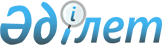 Мемлекеттік меншіктің кейбір мәселелері туралыҚазақстан Республикасы Үкіметінің 2013 жылғы 31 желтоқсандағы № 1512 қаулысы

      «Мемлекеттік заңды тұлғаларға бекітіліп берілген мемлекеттік мүлікті мемлекеттік меншіктің бір түрінен екіншісіне беру қағидасын бекіту туралы» Қазақстан Республикасы Үкіметінің 2011 жылғы 1 маусымдағы № 616 қаулысына, «Шымкент әуежайы» акционерлік қоғамының 100 % акцияларын республикалық меншікке беру туралы» Оңтүстік Қазақстан облысы әкімдігінің 2013 жылғы 15 тамыздағы № 211 қаулысына сәйкес Қазақстан Республикасының Үкіметі ҚАУЛЫ ЕТЕДІ:



      1. «Шымкент әуежайы» акционерлік қоғамы акцияларының мемлекеттік пакеті (100 %) Қазақстан Республикасының заңнамасында белгіленген тәртіппен Оңтүстік Қазақстан облысының коммуналдық меншігінен республикалық меншікке қабылдансын.



      2. «Акциялардың мемлекеттік пакеттеріне мемлекеттік меншіктің түрлері және ұйымдарға қатысудың мемлекеттік үлестері туралы» Қазақстан Республикасы Үкiметiнiң 1999 жылғы 12 сәуірдегі № 405 қаулысында (Қазақстан Республикасының ПҮАЖ-ы, 1999 ж., № 13, 124-құжат):



      1) Акцияларының мемлекеттік пакеттері мен үлестері коммуналдық меншікке жатқызылған акционерлік қоғамдар мен шаруашылық серіктестіктердің тізбесінде:



      «Оңтүстік Қазақстан облысы» деген бөлімде реттік нөмірі 1050-жол алынып тасталсын;



      2) Акцияларының мемлекеттiк пакеттерi мен үлестерi республикалық меншiкке жатқызылған акционерлiк қоғамдар мен шаруашылық серiктестiктердiң тiзбесiнде:



      «Оңтүстік Қазақстан облысы» деген бөлім мынадай мазмұндағы реттік нөмірі 301-жолмен толықтырылсын:



      «301 «Шымкент әуежайы» АҚ».



      3. Қазақстан Республикасы Қаржы министрлігінің Мемлекеттік мүлік және жекешелендіру комитеті Оңтүстік Қазақстан облысының әкімдігімен бірлесіп, осы қаулының 1-тармағынан туындайтын шараларды қабылдасын.



      4. Осы қаулы қол қойылған күнінен бастап қолданысқа енгізіледі.      Қазақстан Республикасының

      Премьер-Министрі                                     С. Ахметов
					© 2012. Қазақстан Республикасы Әділет министрлігінің «Қазақстан Республикасының Заңнама және құқықтық ақпарат институты» ШЖҚ РМК
				